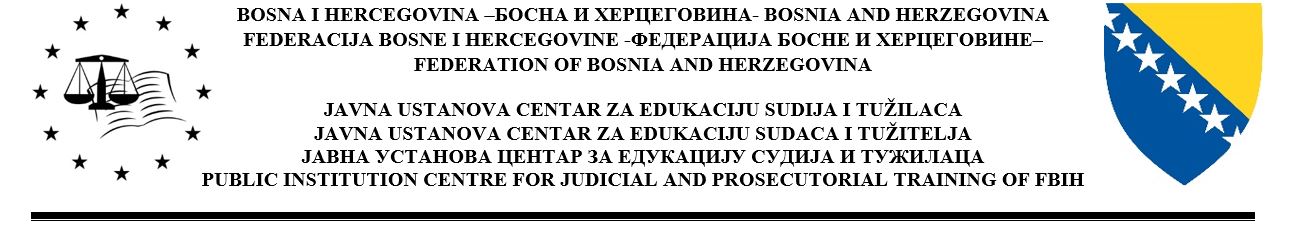   PRIJAVNI LIST ZA SEMINARE IZ PROGRAMA STRUČNOG USAVRŠAVANјAU 2022. GODINI – ZA TUŽIOCEU 2022. godini glavni tužilac prijavlјuje _______________________________________  tužioca na slјedeće aktivnosti:										Glavni tužilacNAPOMENA:Centar za edukaciju sudija i tužilaca u Federaciji Bosne i Hercegovine omogućit će svim sudijama i tužiocima da ispune svoje zakonske obaveze 3 dana obavezne edukacije, odnosno 8 dana za novoimenovane sudije i tužioce.Predsjednici suda i glavni tužioci raspoređuju sudije i tužioce na seminare, ali mogu odrediti i osobu iz svog suda/tužilaštva koja će kontaktirati sa Centrom za edukaciju sudija i tužilaca u Federaciji Bosne i Hercegovine.Prijave sudija i tužilaca bez autorizacije predsjednika suda/glavnog tužioca neće biti razmatrane.Ime i prezime tužioca:Ime jednog roditelјa:Ime jednog roditelјa:Datum rođenja:Datum rođenja:Mjesto rođenja:Referat/predmet na kojem tužilac radi:Referat/predmet na kojem tužilac radi:Referat/predmet na kojem tužilac radi:Referat/predmet na kojem tužilac radi:Referat/predmet na kojem tužilac radi:Referat/predmet na kojem tužilac radi:TUŽILAŠTVO:ADRESA SUDA:ADRESA SUDA:ADRESA SUDA:ADRESA SUDA:ADRESA SUDA:Kontakt osoba tužilaštva:Telefon:Fax:Fax:E-mail adresa:E-mail adresa:Br.Naziv aktivnostiTrajanjeMjesto i vrijeme održavanja